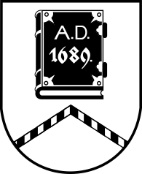 ALŪKSNES NOVADA PAŠVALDĪBAZEMES LIETU KOMISIJASĒDE Nr. 4430.11.2023. plkst.8:00Dārza ielā 11, Alūksnē, Alūksnes novadā, 2.stāvs, 216. telpaDarba kārtībā:Par dzīvojamai mājai Helēnas ielā 54, Alūksnē, Alūksnes novadā, funkcionāli nepieciešamā zemesgabala noteikšanu.Par nekustamā īpašuma lietošanas mērķa maiņu zemes vienībai ar kadastra apzīmējumu 3601 009 3509, Lielā Ezera ielā 7, Alūksnē, Alūksnes novadā. [..]Sēde, sākot no 3. jautājuma, pasludināta par slēgtu, pamatojoties uz Pašvaldību likuma 27.panta ceturto daļu, izskatāmie jautājumi satur ierobežotas pieejamības informāciju.Sēdes slēgtajā daļā tiks izskatīti:3 iesniegumi par darījumiem ar lauksaimniecības zemi;1 iesniegums par zemes ierīcības projekta apstiprināšanu;1 iesniegums par īpašuma sastāva grozīšanu.